Mas información en SenaPortalCertificadosCursosTécnicosFormatos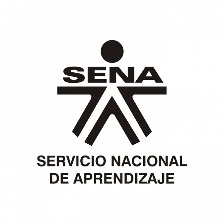 SENASENACódigo:GTH-F-018SISTEMA DE GESTION INTEGRADOSISTEMA DE GESTION INTEGRADOVersión: 001PROCESO: GESTION DE TALENTO HUMANOPROCESO: GESTION DE TALENTO HUMANOFecha: 17-03-22FORMATO : CHEQUEO  INDUCCION AL PUESTO DE TRABAJOFORMATO : CHEQUEO  INDUCCION AL PUESTO DE TRABAJOPágina 1 de 1GRUPO GRUPO NOMBRE JEFE INMEDIATONOMBRE JEFE INMEDIATONOMBRE FUNCIONARIO QUE LA RECIBENOMBRE FUNCIONARIO QUE LA RECIBECARGOCARGOCONTENIDOCONTENIDOCONTENIDOOKADMINISTRACIÓN DE PERSONALADMINISTRACIÓN DE PERSONALACTO ADMINISTRATIVO DE NOMBRAMIENTO DEL NUEVO FUNCIONARIO Ó TRASLADO E INFORMAR A GESTIÓN DEL TALENTO HUMANO Y AL GRUPO ADMINISTRATIVO PARA QUE INICIEN LO PERTINENTE. GESTIÓN DEL TALENTO HUMANOGESTIÓN DEL TALENTO HUMANOPRESENTACIÓN AL JEFE INMEDIATO. RECIBIR COPIA DEL ACTA DE ENTREGA DEL PUESTO DE TRABAJO SEGÚN CIRCULAR 165-015 DE 2008 .ADMINISTRATIVAADMINISTRATIVAADECUACIÓN PUESTO DE TRABAJO.CAPACITACIONES INSTITUCIONALESCAPACITACIONES INSTITUCIONALESPARA EL DESEMPEÑO DE LAS NUEVAS FUNCIONES REQUIERE CAPACITACION EN RADICADOR DM, SISTEMAS, SIGS U OTRA JEFE INMEDIATOJEFE INMEDIATOBIENVENIDA DEL NUEVO FUNCIONARIO, BRINDAR INFORMACIÓN GENERAL DE FUNCIONES DEL GRUPO, INFORMACIÓN DE RESPONSABILIDADES A CARGO Y FORMA DE REALIZARLAS, SEGUIMIENTO MENSUAL DE RESPONSABILIDADES, RECEPCIONAR FORMATO DE EVALUACIÓN Y ENVIARLO A GESTIÓN DEL TALENTO HUMANODOCUMENTOS ENTREGADOSDOCUMENTOS ENTREGADOS*FORMATO DE CHEQUEO DEL PROCEDIMIENTO DE INDUCCIÓN AL PUESTO DE TRABAJO                                                                                                                      *FORMATO DE EVALUACIÓN DEL PROCEDIMIENTO DE INDUCCIÓN AL PUESTO DE TRABAJO____________________________________________________________________________________________________________________________________________________________________FIRMA DEL FUNCIONARIO QUE RECIBE LA INDUCCIÓN AL PUESTO DE TRABAJOFIRMA DEL FUNCIONARIO QUE RECIBE LA INDUCCIÓN AL PUESTO DE TRABAJOFIRMA DEL JEFE INMEDIATOFIRMA DEL JEFE INMEDIATO